                 Ҡ А Р А Р				      		            ПОСТАНОВЛЕНИЕ«19» апрель 2018 й.	                       № 10                     «19» апреля 2018 г.Об отмене постановления № 31 от 24 августа 2015 г. «Об утверждении Порядка предоставления субсидий из бюджета сельского поселения Дмитриево-Полянский сельсовет муниципального района Шаранский район Республики Башкортостан юридическим лицам (за исключением субсидий муниципальным учреждениям), индивидуальным предпринимателям, физическим лицам - производителям товаров, работ, услуг»,             На основании протеста прокурора Шаранского района № 3д-2018 года от 09.04.2018 года на отдельные положения Постановления главы сельского поселения Дмитриево-Полянский сельсовет муниципального района Шаранский район от 24.08.2015 года № 31, постановляю:Отменить постановление администрации сельского поселения № 31 от 24 августа 2015 г. «Об утверждении Порядка предоставления субсидий из бюджета сельского поселения Дмитриево-Полянский сельсовет муниципального района Шаранский район Республики Башкортостан юридическим лицам (за исключением субсидий муниципальным учреждениям), индивидуальным предпринимателям, физическим лицам - производителям товаров, работ, услуг»».Опубликовать настоящее постановление в здании администрации сельского поселения Дмитриево-Полянский сельсовет муниципального района Шаранский район Республики Башкортостан разместить на официальном сайте сельского поселения: http://dmpol.ru/            Настоящее постановление вступает в силу с момента подписания.Контроль исполнения настоящего постановления оставляю за собой.       Глава сельского поселении:                                             Г.А.Ахмадеев    БАШҠОРТОСТАН РЕСПУБЛИКАҺЫШАРАН РАЙОНЫМУНИЦИПАЛЬ РАЙОНЫНЫҢДМИТРИЕВА ПОЛЯНА АУЫЛ СОВЕТ АУЫЛ БИЛӘМӘҺЕ ХАКИМИӘТЕ452630, Дмитриева Поляна ауылы,тел. (34769) 2-68-00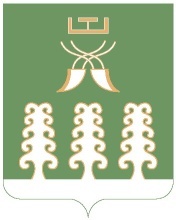 РЕСПУБЛИКА БАШКОРТОСТАНАДМИНИСТРАЦИЯ СЕЛЬСКОГО ПОСЕЛЕНИЯДМИТРИЕВО-ПОЛЯНСКИЙ СЕЛЬСОВЕТМУНИЦИПАЛЬНОГО РАЙОНАШАРАНСКИЙ РАЙОН452630, д. Дмитриева Поляна,тел. (34769) 2-68-00